Об утверждении формы налоговой декларации по единому налогу на вмененный доход для отдельных видов деятельности, порядка ее заполнения, а также формата представления налоговой декларации по единому налогу на вмененный доход для отдельных видов деятельности в электронной формеНа основании статьи 80 части первой Налогового кодекса Российской Федерации (Собрание законодательства Российской Федерации, 1998, № 31, ст. 3824; 2016 № 27 (ч.1), ст. 4176; 2018 № 1 (ч.1), ст. 50), в целях реализации положений главы 26.3 «Система налогообложения в виде единого налога на вмененный доход для отдельных видов деятельности» части второй Налогового кодекса Российской Федерации (Собрание законодательства Российской Федерации,  2000, № 32, ст. 3340; 2002, № 30, ст. 3021; 2018, № 9, ст. 1291) и в соответствии с подпунктом 5.9.36 пункта 5 Положения о Федеральной налоговой службе, утвержденного постановлением Правительства Российской Федерации от 30.09.2004 № 506 (Собрание законодательства Российской Федерации, 2005, № 8, ст. 654; 2017, № 40, ст. 5847), приказываю:1. Утвердить:форму налоговой декларации по единому налогу на вмененный доход для отдельных видов деятельности согласно приложению № 1 к настоящему приказу;формат представления налоговой декларации по единому налогу на вмененный доход для отдельных видов деятельности в электронной форме согласно приложению № 2 к настоящему приказу;порядок заполнения налоговой декларации по единому налогу на вмененный доход для отдельных видов деятельности согласно приложению № 3 к настоящему приказу.2. Признать утратившим силу приказ Федеральной налоговой службы 
от 04.07.2014 № ММВ-7-3/353@ «Об утверждении формы налоговой декларации по единому налогу на вмененный доход для отдельных видов деятельности, порядка ее заполнения, а также формата представления налоговой декларации по единому налогу на вмененный доход для отдельных видов деятельности в электронной форме» (зарегистрирован Министерством юстиции Российской Федерации 01.09.2014, регистрационный номер  33922).3. Руководителям (исполняющим обязанности руководителя) управлений Федеральной налоговой службы по субъектам Российской Федерации довести настоящий приказ до нижестоящих налоговых органов и обеспечить его применение.4. Контроль за исполнением настоящего приказа возложить на заместителя руководителя Федеральной налоговой службы, координирующего методологическое обеспечение работы налоговых органов по вопросам налогообложения при применении специальных налоговых режимов.Руководитель Федеральнойналоговой службы				 		       М.В.МишустинСОГЛАСОВАНО:Заместитель Министра финансовРоссийской Федерации______________И.В.Трунин«____»__________2018 г.СОГЛАСОВАНО:Заместитель руководителяФедеральной налоговой службы_____________Д. С.Сатин«____»_________ 2018 г.Приложение № 3 к приказу ФНС Россииот «___»_________2018 г.№______________Порядокзаполнения налоговой декларации по единому налогу на вмененный доход для отдельных видов деятельностиI. Состав налоговой декларации по единому налогуна вмененный доход для отдельных видов деятельности1.1. Налоговая декларация по единому налогу на вмененный доход для отдельных видов деятельности (далее – Декларация) заполняется налогоплательщиками, осуществляющими предпринимательскую деятельность, облагаемую единым налогом на вмененный доход на территории муниципальных районов, городских округов, городов федерального значения Москвы, Санкт-Петербурга и Севастополя.1.2. Декларация состоит из:Титульного листа;Раздела 1 «Сумма единого налога на вмененный доход, подлежащая уплате в бюджет»;Раздела 2 «Расчет суммы единого налога на вмененный доход по отдельным видам деятельности»;Раздела 3 «Расчет суммы единого налога на вмененный доход за налоговый период»;Раздела 4 «Расчет суммы расходов по приобретению контрольно-кассовой техники, уменьшающей сумму единого налога на вмененный доход за налоговый период».II. Общие требования к порядку заполненияи представления Декларации2.1. При заполнении Декларации значения корректирующего коэффициента К2 округляются после запятой до третьего знака включительно. Значения физических показателей указываются в целых единицах. Все значения стоимостных показателей декларации указываются в полных рублях. Значения показателей менее 50 копеек (0,5 единицы) отбрасываются, а 50 копеек (0,5 единицы) и более округляются до полного рубля (целой единицы).2.2. Страницы Декларации имеют сквозную нумерацию, начиная с Титульного листа, вне зависимости от наличия (отсутствия) и количества заполняемых разделов, листов. Порядковый номер страницы записывается в определенном для нумерации поле слева направо, начиная с первого (левого) знакоместа.Показатель номера страницы (поле «Стр.»), имеющий три знакоместа, записывается следующим образом:Например, для первой страницы – «001»; для десятой страницы – «010».2.3. При заполнении Декларации должны использоваться чернила черного цвета.Не допускается исправление ошибок с помощью корректирующего или иного аналогичного средства.Не допускается двусторонняя печать Декларации на бумажном носителе.2.4. Каждому показателю Декларации соответствует одно поле, состоящее из определенного количества знакомест. В каждом поле указывается только один показатель.Исключение составляют показатели, значением которых являются дата или десятичная дробь. Для указания даты используются по порядку три поля: день (поле из двух знакомест), месяц (поле из двух знакомест) и год (поле из четырех знакомест), разделенные знаком «.» («точка»).Для десятичной дроби используются два поля, разделенные знаком «точка». Первое поле соответствует целой части десятичной дроби, второе – дробной части десятичной дроби.Заполнение полей Декларации значениями текстовых, числовых, кодовых показателей осуществляется слева направо, начиная с первого (левого) знакоместа.При заполнении полей Декларации с использованием программного обеспечения значения числовых показателей выравниваются по правому (последнему) знакоместу.Заполнение текстовых полей бланка Декларации осуществляется заглавными печатными символами.В случае отсутствия какого-либо показателя во всех знакоместах соответствующего поля проставляется прочерк. Прочерк представляет собой прямую линию, проведенную посередине знакомест по всей длине поля.Если для указания какого-либо показателя не требуется заполнения всех знакомест соответствующего поля, в незаполненных знакоместах в правой части поля проставляется прочерк. Например, при указании десятизначного идентификационного номера налогоплательщика (далее – ИНН) организацией в поле «ИНН» из двенадцати знакомест показатель заполняется следующим образом «5024002119--»При представлении Декларации, подготовленной с использованием программного обеспечения, при распечатке на принтере допускается отсутствие обрамления знакомест и прочерков для незаполненных знакомест. Расположение и размеры значений показателей не должны изменяться. Печать знаков должна выполняться шрифтом Courier New высотой 16-18 пунктов.2.5. При заполнении Декларации в верхней части каждой страницы указываются ИНН и код причины постановки на учет (далее – КПП) организации в соответствии с пунктом 3.2 настоящего Порядка.2.6. При представлении в налоговый орган по месту учета организацией-правопреемником Декларации за последний налоговый период и уточненных Деклараций за реорганизованную организацию (в форме присоединения к другому юридическому лицу, слияния нескольких юридических лиц, разделения юридического лица, преобразования одного юридического лица в другое) в Титульном листе по реквизиту «по месту учета» указывается код «215», а в верхней его части указываются ИНН и КПП по месту нахождения организации-правопреемника. В реквизите «налогоплательщик» указывается наименование реорганизованной организации.В реквизите «ИНН/КПП реорганизованной организации» указываются, соответственно, ИНН и КПП, которые были присвоены организации до реорганизации налоговым органом по месту постановки на учет в качестве налогоплательщика единого налога на вмененный доход для отдельных видов деятельности.В Разделе 1 Декларации указывается код того муниципального образования, на территории которого состояла на учете в качестве налогоплательщика единого налога на вмененный доход реорганизованная организация. Код территории муниципального образования указывается в соответствии с Общероссийским классификатором территорий муниципальных образований ОК 033-2013 (далее - код по ОКТМО).Коды форм реорганизации и код ликвидации организации (обособленного подразделения) приведены в приложении № 2 к настоящему Порядку.III. Заполнение Титульного листа Декларации3.1. Титульный лист Декларации заполняется налогоплательщиком, за исключением раздела «Заполняется работником налогового органа».3.2. При заполнении Титульного листа необходимо указать:1) ИНН, а также КПП, который присвоен организации как налогоплательщику единого налога на вмененный доход тем налоговым органом, в который представляется Декларация (особенности указания ИНН и КПП по реорганизованным организациям предусмотрены в пункте 2.6 настоящего Порядка).Для российской организации указываются:ИНН и КПП по месту постановки на учет в качестве налогоплательщика единого налога на вмененный доход для отдельных видов деятельности (с кодом причины постановки на учет «35» (постановка на учет в качестве налогоплательщика единого налога на вмененный доход для отдельных видов деятельности) в 5-6 позиции КПП) – согласно Уведомлению о постановке на учет организации – налогоплательщика единого налога на вмененный доход в налоговом органе по месту осуществления деятельности, подлежащей налогообложению единым налогом на вмененный доход по форме № 9-ЕНВД-3, утвержденной приказом МНС России от 19.12.2002 № БГ-3-09/722 «Об утверждении форм документов и порядка постановки на учет налогоплательщиков единого налога на вмененный доход в налоговых органах по месту осуществления предпринимательской деятельности» (зарегистрирован Министерством юстиции Российской Федерации 08.01.2003, регистрационный номер 4097;) (далее – приказ МНС России 
от 19.12.2002 № БГ-3-09/722), или согласно Уведомлению о постановке на учет российской организации в налоговом органе на территории Российской Федерации по форме № 1-3-Учет, утвержденной приказом Федеральной налоговой службы от 01.12.2006 № САЭ-3-09/826@ «Об утверждении форм документов, используемых при постановке на учет и снятии с учета российских организаций и физических лиц» (зарегистрирован Министерством юстиции Российской Федерации 27.12.2006, регистрационный номер 8683;), с изменениями, внесенными приказами Федеральной налоговой службы от 16.07.2008 № ММ-3-6/314@ (зарегистрирован Министерством юстиции Российской Федерации 31.07.2008, регистрационный номер 12064;) и от 15.02.2010 № ММ-7-6/54@ (зарегистрирован Министерством юстиции Российской Федерации 23.03.2010, регистрационный номер 16695;) (далее – приказ ФНС России от 01.12.2006 № САЭ-3-09/826) или приказом Федеральной налоговой службы от 11.08.2011 № ЯК-7-6/488@ «Об утверждении форм и форматов документов, используемых при постановке на учет и снятии с учета российских организаций и физических лиц, в том числе индивидуальных предпринимателей, в налоговых органах, а также порядка заполнения форм документов и порядка направления налоговым органом организации или физическому лицу, в том числе индивидуальному предпринимателю, свидетельства о постановке на учет в налоговом органе и (или) уведомления о постановке на учет в налоговом органе (уведомления о снятии с учета в налоговом органе) в электронном виде по телекоммуникационным каналам связи» (зарегистрирован Министерством юстиции Российской Федерации 14.09.2011, регистрационный номер 21794;), с изменениями, внесенными приказом ФНС России от 31.01.2013 № ММВ-7-6/48@ (зарегистрирован Министерством юстиции Российской Федерации 25.02.2013, регистрационный номер 27284;) (далее – приказ ФНС России от 11.08.2011 № ЯК-7-6/488@).Для иностранной организации ИНН и КПП по месту учета в качестве налогоплательщика единого налога на вмененный доход для отдельных видов деятельности указываются на основании Свидетельства о постановке на учет в налоговом органе по форме № 2401ИМД и (или) Информационного письма об учете в налоговом органе отделения иностранной организации по форме № 2201И, утвержденных приказом МНС России от 07.04.2000 № АП-3-06/124 «Об утверждении Положения об особенностях учета в налоговых органах иностранных организаций» (зарегистрирован Министерством юстиции Российской Федерации 02.06.2000, регистрационный номер 2258;), с изменениями, внесенными приказом Министерства финансов Российской Федерации от 30.09.2010 № 117н (зарегистрирован Министерством юстиции Российской Федерации 11.11.2010, регистрационный номер 18935;) (далее – приказ МНС России от 07.04.2000 № АП-3-06/124) или согласно Уведомлению о постановке на учет иностранной организации в налоговом органе по форме № 11УП-Учет, утвержденной приказом Федеральной налоговой службы от 13.02.2012 № ММВ-7-6/80@ «Об утверждении форм, порядка их заполнения и форматов документов, используемых при учете иностранных организаций в налоговых органах» (зарегистрирован Министерством юстиции Российской Федерации 05.04.2012, регистрационный номер 23733;), с изменениями, внесенными приказом Федеральной налоговой службы от 24.04.2013 № ММВ-7-6/155@ (зарегистрирован Министерством юстиции Российской Федерации 25.06.2013, регистрационный номер 28888) (далее – приказ ФНС России от 13.02.2012 № ММВ-7-6/80@).Для индивидуального предпринимателя указывается:ИНН в соответствии со Свидетельством о постановке на учет в налоговом органе физического лица по месту жительства на территории Российской Федерации по форме № 12-2-4, утвержденной приказом МНС России 
от 27.11.1998 № ГБ-3-12/309, или со Свидетельством о постановке на учет в налоговом органе физического лица по месту жительства на территории Российской Федерации по форме № 09-2-2, утвержденной приказом МНС России от 03.03.2004 № БГ-3-09/178, или согласно Свидетельству о постановке на учет физического лица в налоговом органе на территории Российской Федерации по форме № 2-1-Учет, утвержденной приказом ФНС России от 01.12.2006 № САЭ-3-09/826@, или согласно Свидетельству о постановке на учет физического лица в налоговом органе по форме № 2-1-Учет, утвержденной приказом ФНС России от 11.08.2011 № ЯК-7-6/488@.ИНН и КПП по реквизиту «ИНН/КПП реорганизованной организации» указываются с учетом положений пункта 2.6 настоящего Порядка;2) номер корректировки.При представлении в налоговый орган первичной Декларации по реквизиту «номер корректировки» проставляется «0--», при представлении уточненной Декларации – указывается номер корректировки (например, «1--», «2-» и так далее).3) налоговый период, за который представляется Декларация.Коды, определяющие налоговый период, приведены в приложении № 1 к настоящему Порядку;4) отчетный год, за который представляется Декларация;5) код налогового органа, в который представляется Декларация (согласно документам о постановке на учет в налоговом органе, приведенным в пункте 3.2 настоящего Порядка);6) код места представления Декларации по месту учета налогоплательщика согласно приложению № 3 к настоящему Порядку;7) полное наименование организации в соответствии с ее учредительными документами (при наличии в наименовании латинской транскрипции таковая указывается) либо построчно полностью фамилия, имя, отчество  индивидуального предпринимателя;8) код реорганизации (ликвидации) в соответствии с приложением № 2 к настоящему Порядку;9) ИНН/КПП реорганизованной организации в соответствии с пунктом 2.6 настоящего Порядка;10) номер контактного телефона налогоплательщика (номер контактного телефона указывается в формате код страны, код города, номер без пробелов и знаков между цифрами);11) количество страниц, на которых составлена Декларация;12) количество листов подтверждающих документов или их копий, включая документы или их копии, подтверждающие полномочия представителя налогоплательщика (в случае представления Декларации представителем налогоплательщика), приложенных к Декларации.3.3. В разделе Титульного листа «Достоверность и полноту сведений, указанных в настоящей декларации, подтверждаю» указывается:1) в случае подтверждения достоверности и полноты сведений в Декларации руководителем организации – налогоплательщика или индивидуальным предпринимателем – налогоплательщиком – «1»; в случае подтверждения достоверности и полноты сведений представителем налогоплательщика – «2»;2) при представлении Декларации налогоплательщиком – организацией в поле «фамилия, имя, отчество4» – построчно полностью фамилия, имя, отчество4 руководителя организации. Проставляется личная подпись руководителя организации и дата подписания;3) при представлении Декларации налогоплательщиком – индивидуальным предпринимателем поле «фамилия, имя, отчество4 выше» не заполняется. Проставляется только личная подпись и дата подписания;4) при представлении Декларации представителем налогоплательщика – физическим лицом в поле «фамилия, имя, отчество4» – построчно полностью фамилия, имя, отчество4 представителя налогоплательщика. Проставляется личная подпись представителя налогоплательщика, дата подписания;5) при представлении Декларации представителем налогоплательщика – юридическим лицом в поле «фамилия, имя, отчество4» – построчно полностью фамилия, имя, отчество4 физического лица, уполномоченного в соответствии с документом, подтверждающим полномочия представителя налогоплательщика – юридического лица подтверждать достоверность и полноту сведений, указанных в Декларации.В поле «наименование организации - представителя налогоплательщика» указывается наименование юридического лица – представителя налогоплательщика. Проставляется подпись лица, сведения о котором указаны в поле «фамилия, имя, отчество4» и дата подписания;6) в поле «Наименование документа, подтверждающего полномочия представителя» указывается вид документа, подтверждающего полномочия представителя налогоплательщика.3.4. Раздел «Заполняется работником налогового органа» содержит сведения о представлении Декларации:1) способ представления Декларации (указывается код согласно приложению № 4 к настоящему Порядку);2) количество страниц Декларации;3) количество листов подтверждающих документов или их копий, приложенных к Декларации;4) дату представления Декларации;5) номер, под которым зарегистрирована Декларация;6) фамилию и инициалы имени и отчества4 работника налогового органа, принявшего Декларацию;7) подпись работника налогового органа, принявшего Декларацию.IV. Заполнение Раздела 1. «Сумма единого налога на вмененный доход, подлежащая уплате в бюджет» Декларации4.1. В Разделе 1 указывается:1) в каждом блоке строк с кодами строк 010 – 020:по строке 010 – код по ОКТМО муниципального образования, межселенной территории, населенного пункта, входящего в состав муниципального образования по месту осуществления деятельности (месту постановки на учет налогоплательщика единого налога на вмененный доход).При заполнении кода по ОКТМО, под который отводится одиннадцать знакомест, свободные знакоместа справа от значения кода в случае, если код по ОКТМО имеет восемь знаков, не подлежат заполнению дополнительными символами (заполняются прочерками). Например, для восьмизначного кода по ОКТМО 12445698 в поле «Код по ОКТМО» записывается одиннадцатизначное значение «12445698---».2) по строке 020 – сумма единого налога на вмененный доход, подлежащая уплате в бюджет за налоговый период.Значение показателя по данному коду строки определяется как произведение значения показателя по строке 050 раздела 3 Декларации и результата от соотношения общей суммы значений показателей по строкам 110 всех заполненных листов раздела 2 Декларации с указанным кодом по ОКТМО к значению показателя по строке 010 раздела 3 Декларации.4.2. Сведения, указанные в разделе 1 Декларации, в строке «Достоверность и полноту сведений, указанных на настоящей странице, подтверждаю» подтверждаются подписью лица из числа лиц, указанных в пункте 3.3 настоящего Порядка, и проставляется дата подписания данного раздела.4.3. В случае недостаточности строк, имеющих код 010, следует заполнить необходимое количество листов раздела 1 Декларации.V. Заполнение Раздела 2. «Расчет суммы единого налога на вмененный доходпо отдельным видам деятельности» Декларации5.1. Раздел 2 Декларации заполняется налогоплательщиком отдельно по каждому виду осуществляемой им предпринимательской деятельности.При осуществлении налогоплательщиком одного и того же вида предпринимательской деятельности в нескольких отдельно расположенных местах раздел 2 Декларации заполняется отдельно по каждому месту осуществления такого вида предпринимательской деятельности (каждому коду по ОКТМО).5.2. В разделе 2 указывается:1) по строке 010 – код вида осуществляемой налогоплательщиком предпринимательской деятельности, по которому заполняется данный раздел Декларации, в соответствии с приложением № 5 к настоящему Порядку;2) по строке 020 – полный адрес места осуществления вида предпринимательской деятельности, указанного по строке 010 (код субъекта Российской Федерации указывается в соответствии с приложением № 6 к настоящему Порядку);3) по строке 030 – код по ОКТМО места осуществления деятельности;4) по строке 040 – значение базовой доходности на единицу физического показателя в месяц по соответствующему виду предпринимательской деятельности;5) по строке 050 – значение установленного на календарный год коэффициента-дефлятора К1;6) по строке 060 – значение корректирующего коэффициента базовой доходности К2, учитывающего совокупность особенностей ведения предпринимательской деятельности;7) по строкам 070 – 090: в графе 2 – значения физического показателя по соответствующему виду предпринимательской деятельности в каждом месяце налогового периода; в графе 3 – количество календарных дней осуществления предпринимательской деятельности в месяце постановки на учет (в месяце снятия с учета) в качестве налогоплательщика единого налога, которое рассчитывается, соответственно:начиная с даты постановки организации или индивидуального предпринимателя на учет в налоговом органе в качестве налогоплательщика единого налога на вмененный доход до конца календарного месяца, в котором налогоплательщик был поставлен на учет;с первого дня календарного месяца, в котором налогоплательщик снимается с учета, до даты снятия с учета в налоговом органе, указанной в уведомлении налогового органа о снятии организации или индивидуального предпринимателя с учета в качестве налогоплательщика единого налога на вмененный доход;в графе 4 – налоговая база (величина вмененного дохода) за каждый календарный месяц налогового периода (произведение значений показателей по кодам строк 040, 050, 060, а также (070 или 080 или 090).В случае, если в течение налогового периода организация или индивидуальный предприниматель были поставлены на учет (сняты с учета) в качестве налогоплательщика единого налога на вмененный доход, то налоговая база за каждый календарный месяц налогового периода определяется как произведение значений показателей по кодам строк 040, 050, 060, а также (070 или 080 или 090) с учетом количества календарных дней осуществления деятельности в месяце постановки на учет (снятия с учета) в качестве налогоплательщика единого налога на вмененный доход.Если в течение налогового периода налогоплательщик не вставал на учет (не снимался с учета) в качестве налогоплательщика единого налога на вмененный доход в налоговом органе, в который представлена Декларация, то во всех знакоместах полей по строкам 070 – 090 графы 3 проставляются прочерки;8) по строке 100 – налоговая база (величина вмененного дохода) за налоговый период по соответствующему виду предпринимательской деятельности, осуществляемому по указанному адресу (сумма значений показателей по кодам строк (070 – 090) гр. 4);9) по строке 105 – ставка налога в размере 15% либо ставка налога, установленная нормативными правовыми актами представительных органов муниципальных районов, городских округов, законами городов федерального значения Москвы, Санкт-Петербурга и Севастополя;10) по строке 110 – сумма исчисленного за налоговый период единого налога на вмененный доход по соответствующему виду предпринимательской деятельности, осуществляемому по указанному адресу (значение показателя по коду строки 100 x стр. 105 / 100).VI. Заполнение Раздела 3.«Расчет суммы единого налога на вмененный доходза налоговый период» Декларации6.1. В Разделе 3 указывается:1) по строке 005 – признак налогоплательщика:при представлении Декларации организацией или индивидуальным предпринимателем, производящими выплаты и иные вознаграждения работникам, занятым в сферах деятельности налогоплательщика, по которым уплачивается единый налог, проставляется «1»;при представлении Декларации индивидуальным предпринимателем, не производящим выплаты и иные вознаграждения физическим лицам, проставляется «2»;2) по строке 010 – сумма исчисленного за налоговый период единого налога на вмененный доход. Значение данного показателя определяется как сумма значений показателей по строке 110 всех заполненных листов раздела 2 Декларации;3) по строке 020 – сумма страховых взносов, платежей и расходов, предусмотренных пунктом 2 статьи 34632 Налогового кодекса Российской Федерации, на которые может быть уменьшена сумма исчисленного за налоговый период единого налога на вмененный доход в случае их уплаты в пользу работников, занятых в тех сферах деятельности налогоплательщика, по которым уплачивается единый налог;4) по строке 030 – сумма страховых взносов, уплаченных индивидуальным предпринимателем в фиксированном размере на обязательное пенсионное страхование и на обязательное медицинское страхование;5) по строке 040 – сумма расходов по приобретению контрольно-кассовой техники, уменьшающая сумму налога на вмененный доход, подлежащую уплате в бюджет за налоговый период. Значение данного показателя определяется как сумма всех значений показателей по строке 050 всех заполненных листов раздела 4 Декларации;6) по строке 050 – общая сумма единого налога на вмененный доход, подлежащая уплате в бюджет за налоговый период.Значение показателя по строке 050 не может быть меньше 0.При представлении декларации организацией или индивидуальным предпринимателем, производящими выплаты и иные вознаграждения физическим лицам (при значении показателя по строке 005 равном «1»), значение данного показателя определяется следующим расчетом: строка 010 – (строка 020 + строка 030) – строка 040, при этом разность значений показателей строк 010 и (020 + 030) не может быть меньше, чем 50 процентов от суммы исчисленного единого налога (строка 010).При представлении декларации индивидуальным предпринимателем, не производящим выплаты и иные вознаграждения физическим лицам (при значении показателя по строке 005 равном «2»), значение показателя по строке 050 определяется как разность значений показателей строк 010 и 030 и 040. В этом случае разность значений показателей строк 010 и 030 должна быть больше или равна нулю.VII. Заполнение Раздела 4.«Расчет суммы расходов по приобретению контрольно-кассовой техники, уменьшающей сумму единого налога на вмененный доходза налоговый период» Декларации7.1. В Разделе 4 указываются:1) по строке 010 – наименование модели контрольно-кассовой техники, включенной в реестр контрольно-кассовой техники;2) по строке 020 – заводской номер экземпляра модели контрольно-кассовой техники в соответствии с документами, связанными с приобретением контрольно-кассовой техники;3) по строке 030 – регистрационный номер контрольно-кассовой техники, присвоенный налоговым органом;4) по строке 040 – дата регистрации контрольно-кассовой техники в налоговом органе;5) по строке 050 – указывается сумма произведенных расходов по приобретению контрольно-кассовой техники, которая не может превышать 18 000 рублей;7.2. В случае нехватки места в строках, указанных в пунктах 1-6 настоящего Раздела, необходимо отразить вышеуказанные данные на отдельном листе, который должен соответствовать общим требованиям к порядку заполнения Декларации и содержать поля «ИНН» и «КПП» в верхней части прилагаемого листа, а также раздел «Достоверность и полноту сведений, указанных на настоящей странице, подтверждаю», и приложить его к Декларации.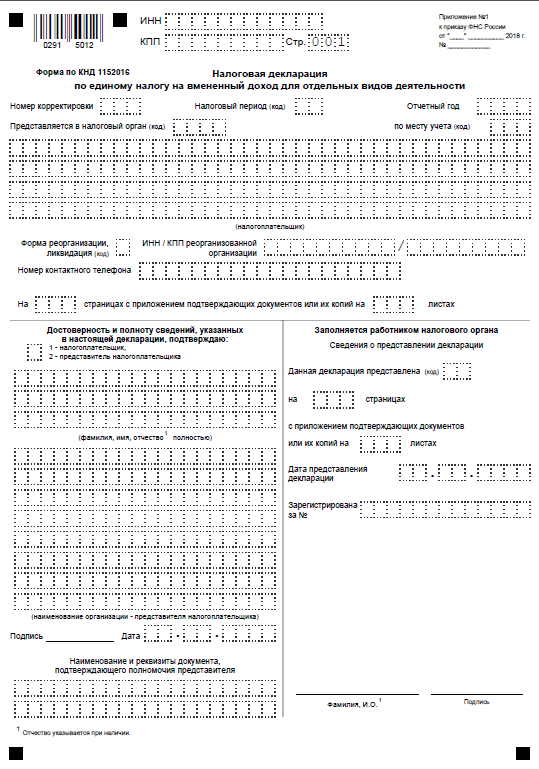 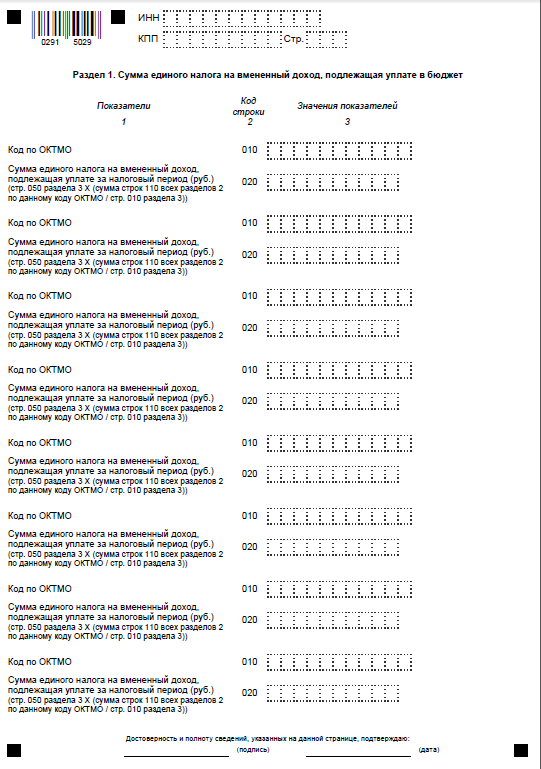 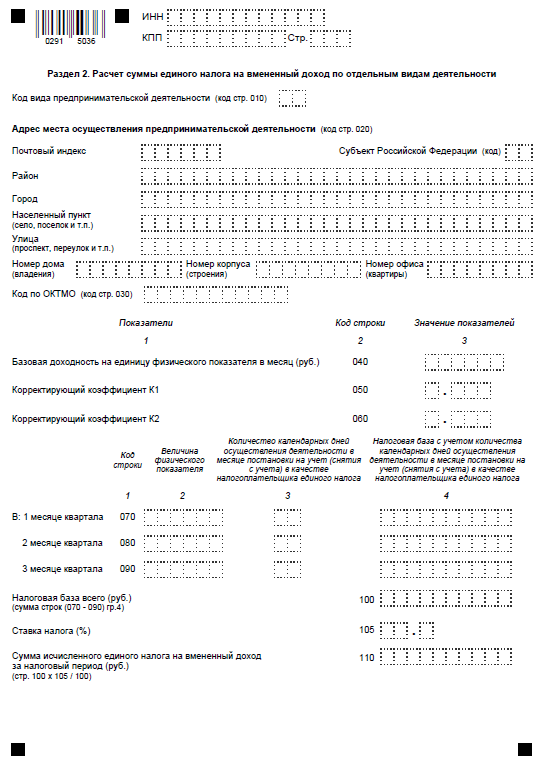 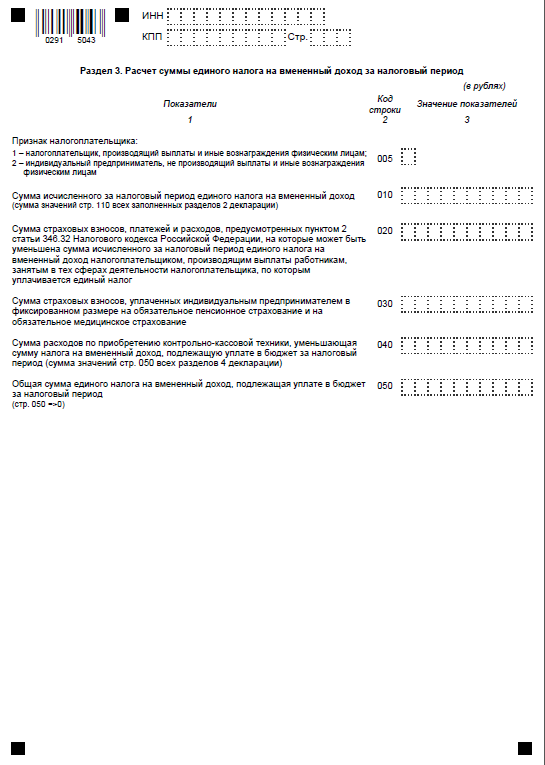 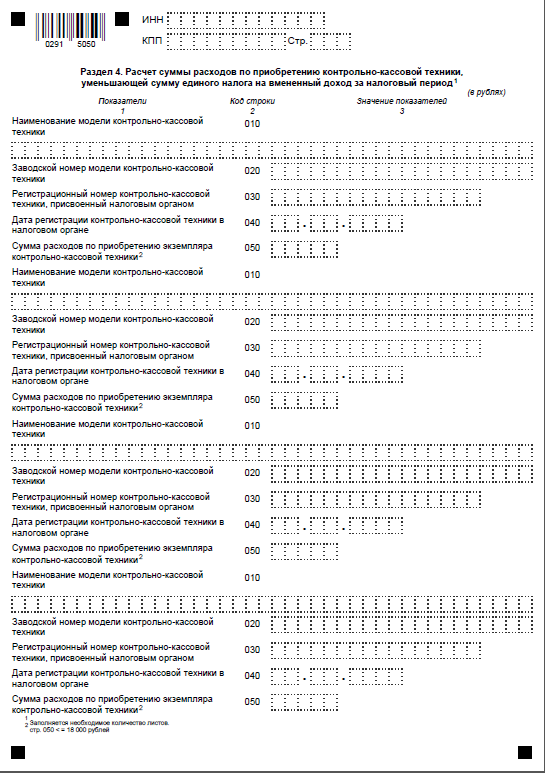 Формат представленияналоговой декларации по единому налогу на вмененный доход для отдельных видов деятельности в электронной формеI. Общие положения1. Настоящий документ описывает требования к XML файлам (далее – файлам обмена) передачи в электронной форме налоговой декларации по единому налогу на вмененный доход для отдельных видов деятельности в налоговые органы.2. Номер версии настоящего формата 5.08, часть XXIX.II. Описание файла обмена3. Имя файла обмена должно иметь следующий вид:R_Т_A_K_О_GGGGMMDD_N, где:R_Т – префикс, принимающий значение NO_ENVD;A_K – идентификатор получателя информации, где: A – идентификатор получателя, которому направляется файл обмена, K – идентификатор конечного получателя, для которого предназначена информация из данного файла обмена. Каждый из идентификаторов (A и K) имеет вид для налоговых органов – четырехразрядный код (код налогового органа в соответствии с классификатором «Система обозначения налоговых органов» (СОНО);О – идентификатор отправителя информации, имеет вид:для организаций – девятнадцатиразрядный код (идентификационный номер налогоплательщика (далее – ИНН) и код причины постановки на учет (далее – КПП) организации (обособленного подразделения);для физических лиц – двенадцатиразрядный код (ИНН физического лица, при наличии. При отсутствии ИНН – последовательность из двенадцати нулей);GGGG – год формирования передаваемого файла, MM – месяц, DD – день;N – идентификационный номер файла (длина – от 1 до 36 знаков. Идентификационный номер файла должен обеспечивать уникальность файла).Расширение имени файла – xml. Расширение имени файла может указываться как строчными, так и прописными буквами.Параметры первой строки файла обменаПервая строка XML файла должна иметь следующий вид:<?xml  version ="1.0"  encoding ="windows-1251"?>Имя файла, содержащего XML схему файла обмена, должно иметь следующий вид:NO_ENVD_1_029_00_05_08_xx , где хх – номер версии схемы.Расширение имени файла – xsd.XML схема файла обмена приводится отдельным файлом и размещается на сайте Федеральной налоговой службы.4. Логическая модель файла обмена представлена в виде диаграммы структуры файла обмена на рисунке 1 настоящего формата. Элементами логической модели файла обмена являются элементы и атрибуты XML файла. Перечень структурных элементов логической модели файла обмена и сведения о них приведены в таблицах 4.1-4.18 настоящего формата.Для каждого структурного элемента логической модели файла обмена приводятся следующие сведения:наименование элемента. Приводится полное наименование элемента;сокращенное наименование (код) элемента. Приводится сокращенное наименование элемента. Синтаксис сокращенного наименования должен удовлетворять спецификации XML;признак типа элемента. Может принимать следующие значения: «С» – сложный элемент логической модели (содержит вложенные элементы), «П» – простой элемент логической модели, реализованный в виде элемента XML файла, «А» – простой элемент логической модели, реализованный в виде атрибута элемента XML файла. Простой элемент логической модели не содержит вложенные элементы;формат элемента. Формат элемента представляется следующими условными обозначениями: Т – символьная строка; N – числовое значение (целое или дробное).Формат символьной строки указывается в виде Т(n-k) или T(=k), где: n – минимальное количество знаков, k – максимальное количество знаков, символ «-» – разделитель, символ «=» означает фиксированное количество знаков в строке. В случае, если минимальное количество знаков равно 0, формат имеет вид Т(0-k). В случае, если максимальное количество знаков не ограничено, формат имеет вид Т(n-).Формат числового значения указывается в виде N(m.k), где: m – максимальное количество знаков в числе, включая знак (для отрицательного числа), целую и дробную часть числа без разделяющей десятичной точки, k – максимальное число знаков дробной части числа. Если число знаков дробной части числа равно 0 (то есть число целое), то формат числового значения имеет вид N(m).Для простых элементов, являющихся базовыми в XML, например, элемент с типом «date», поле «Формат элемента» не заполняется. Для таких элементов в поле «Дополнительная информация» указывается тип базового элемента;признак обязательности элемента определяет обязательность наличия элемента (совокупности наименования элемента и его значения) в файле обмена. Признак обязательности элемента может принимать следующие значения: «О» – наличие элемента в файле обмена обязательно; «Н» – наличие элемента в файле обмена необязательно, то есть элемент может отсутствовать. Если элемент принимает ограниченный перечень значений (по классификатору, кодовому словарю и тому подобному), то признак обязательности элемента дополняется символом «К». Например, «ОК». В случае, если количество реализаций элемента может быть более одной, то признак обязательности элемента дополняется символом «М». Например, «НМ» или «ОКМ».К вышеперечисленным признакам обязательности элемента может добавляться значение «У» в случае описания в XML схеме условий, предъявляемых к элементу в файле обмена, описанных в графе «Дополнительная информация». Например, «НУ» или «ОКУ»;дополнительная информация содержит, при необходимости, требования к элементу файла обмена, не указанные ранее. Для сложных элементов указывается ссылка на таблицу, в которой описывается состав данного элемента. Для элементов, принимающих ограниченный перечень значений из классификатора (кодового словаря и тому подобного), указывается соответствующее наименование классификатора (кодового словаря и тому подобного) или приводится перечень возможных значений. Для классификатора (кодового словаря и тому подобного) может указываться ссылка на его местонахождение. Для элементов, использующих пользовательский тип данных, указывается наименование типового элемента. 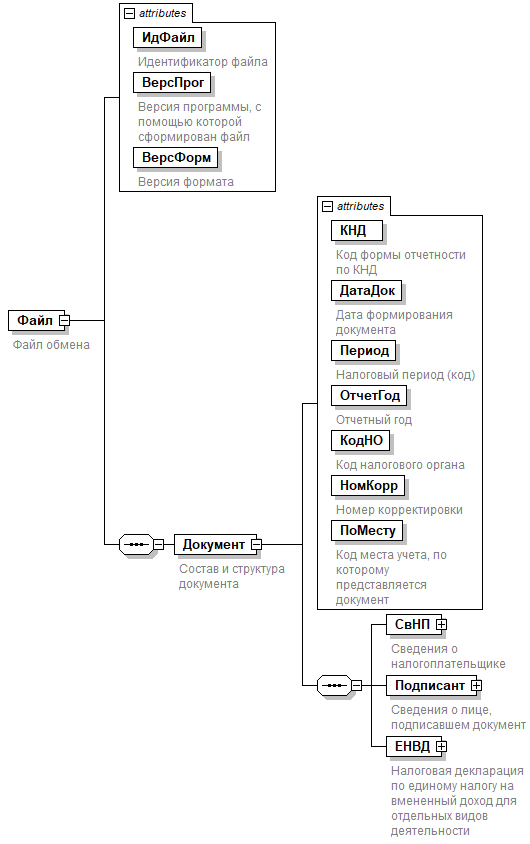 Рисунок 1. Диаграмма структуры файла обмена Таблица 4.1Файл обмена (Файл)Таблица 4.2Состав и структура документа (Документ)Таблица 4.3Сведения о налогоплательщике (СвНП)Таблица 4.4Налогоплательщик - организация (НПЮЛ)Таблица 4.5Сведения о реорганизованной (ликвидированной) организации (СвРеоргЮЛ)Таблица 4.6Налогоплательщик - физическое лицо, зарегистрированное в качестве индивидуального предпринимателя (НПФЛ)Таблица 4.7Сведения о лице, подписавшем документ (Подписант)Таблица 4.8Сведения о представителе налогоплательщика (СвПред)Таблица 4.9Налоговая декларация по единому налогу на вмененный доход для отдельных видов деятельности (ЕНВД)Таблица 4.10Сумма единого налога на вмененный доход, подлежащая уплате в бюджет (СумНалПУВД)Таблица 4.11Сумма единого налога на вмененный доход, подлежащая уплате в бюджет, по коду ОКТМО (СумПУВД)Таблица 4.12Расчет суммы единого налога на вмененный доход по отдельным видам деятельности (РасчНалВД)Таблица 4.13Расчет суммы единого налога на вмененный доход по отдельным видам деятельности по адресу места осуществления предпринимательской деятельности (РасчНалВДАдр)Таблица 4.14Расчет суммы единого налога на вмененный доход за налоговый период (СумНалПУ)Таблица 4.15Расчет суммы расходов по приобретению контрольно-кассовой техники, уменьшающей сумму единого налога на вмененный доход за налоговый период (СумККТУм)Таблица 4.16Расчет суммы расходов по приобретению контрольно-кассовой техники, уменьшающей сумму единого налога на вмененный доход за налоговый период по модели контрольно-кассовой техники (СумККТУмМод)Таблица 4.17Адрес в Российской Федерации (АдрРФТип)Таблица 4.18Фамилия, имя, отчество (ФИОТип)Приложение № 1к Порядку заполнения налоговойдекларации по единому налогуна вмененный доход для отдельных видов деятельности, утвержденномуприказом ФНС Россииот «__» _________ № ______Коды налоговых периодовПриложение № 2к Порядку заполнения налоговойдекларации по единому налогуна вмененный доход для отдельныхвидов деятельности, утвержденномуприказом ФНС Россииот «__» _________ № ______Кодыформ реорганизации и код ликвидации организации(обособленного подразделения)Приложение № 3к Порядку заполнения налоговойдекларации по единому налогуна вмененный доход для отдельныхвидов деятельности, утвержденномуприказом ФНС Россииот «__» _________ № ______Коды места представления декларации в налоговый органПриложение № 4к Порядку заполнения налоговойдекларации по единому налогуна вмененный доход для отдельныхвидов деятельности, утвержденномуприказом ФНС Россииот «__» _________ № ______Коды, определяющие способ представления декларацииПриложение № 5к Порядку заполнения налоговойдекларации по единому налогуна вмененный доход для отдельныхвидов деятельности, утвержденномуприказом ФНС Россииот «__» _________ № ______Коды видов предпринимательской деятельностиПриложение № 6к Порядку заполнения налоговойдекларации по единому налогуна вмененный доход для отдельныхвидов деятельности, утвержденномуприказом ФНС Россииот «__» _________ № ______Коды субъектов Российской ФедерацииМИНФИН РОССИИФЕДЕРАЛЬНАЯ НАЛОГОВАЯ СЛУЖБА(ФНС России)ПРИКАЗМИНФИН РОССИИФЕДЕРАЛЬНАЯ НАЛОГОВАЯ СЛУЖБА(ФНС России)ПРИКАЗМИНФИН РОССИИФЕДЕРАЛЬНАЯ НАЛОГОВАЯ СЛУЖБА(ФНС России)ПРИКАЗМИНФИН РОССИИФЕДЕРАЛЬНАЯ НАЛОГОВАЯ СЛУЖБА(ФНС России)ПРИКАЗМИНФИН РОССИИФЕДЕРАЛЬНАЯ НАЛОГОВАЯ СЛУЖБА(ФНС России)ПРИКАЗМИНФИН РОССИИФЕДЕРАЛЬНАЯ НАЛОГОВАЯ СЛУЖБА(ФНС России)ПРИКАЗМИНФИН РОССИИФЕДЕРАЛЬНАЯ НАЛОГОВАЯ СЛУЖБА(ФНС России)ПРИКАЗМИНФИН РОССИИФЕДЕРАЛЬНАЯ НАЛОГОВАЯ СЛУЖБА(ФНС России)ПРИКАЗ«»2018 г.№МоскваМоскваМоскваМоскваМоскваМоскваМоскваМоскваПриложение  № 2к приказу  ФНС  Россииот  «___» _______ 2018 г. № _______Наименование элементаСокращенное наименование (код) элементаПризнак типа элементаФормат элементаПризнак обязательности элементаДополнительная информацияИдентификатор файлаИдФайлAT(1-255)ОУСодержит (повторяет) имя сформированного файла (без расширения)Версия программы, с помощью которой сформирован файлВерсПрогAT(1-40)ОВерсия форматаВерсФормAT(1-5)ОПринимает значение: 5.08  Состав и структура документаДокументСОСостав элемента представлен в таблице 4.2 Наименование элементаСокращенное наименование (код) элементаПризнак типа элементаФормат элементаПризнак обязательности элементаДополнительная информацияКод формы отчетности по КНДКНДAT(=7)ОКТиповой элемент <КНДТип>. Принимает значение: 1152016  Дата формирования документаДатаДокAT(=10)ОТиповой элемент <ДатаТип>.Дата в формате ДД.ММ.ГГГГНалоговый период (код)ПериодAT(=2)ОКПринимает значение:21 – 1 квартал   | 22 – 2 квартал   | 23 – 3 квартал   | 24 – 4 квартал   | 51 – 1 квартал при реорганизации (ликвидации) организации   | 54 – 2 квартал при реорганизации (ликвидации) организации   | 55 – 3 квартал при реорганизации (ликвидации) организации   | 56 – 4 квартал при реорганизации (ликвидации) организацииОтчетный годОтчетГодAОТиповой элемент <xs:gYear>.Год в формате ГГГГКод налогового органаКодНОAT(=4)ОТиповой элемент <СОНОТип> Номер корректировкиНомКоррAN(3)ОПринимает значение:
0 – первичный документ, 
1 – 999 – номер корректировки для корректирующего документаКод места учета, по которому представляется документПоМестуAT(=3)ОКПринимает значение:120 – по месту жительства индивидуального предпринимателя   | 214 – по месту нахождения российской организации, не являющейся крупнейшим налогоплательщиком   | 215 – по месту нахождения правопреемника, не являющегося крупнейшим налогоплательщиком   |245 – по месту осуществления деятельности иностранной организации через постоянное представительство   | 310 – по месту осуществления деятельности российской организации   | 320 – по месту осуществления деятельности индивидуального предпринимателя   | 331 – по месту осуществления деятельности  иностранной организации через отделение иностранной организацииСведения о налогоплательщикеСвНПСОСостав элемента представлен в таблице 4.3 Сведения о лице, подписавшем документПодписантСОСостав элемента представлен в таблице 4.7 Налоговая декларация по единому налогу на вмененный доход для отдельных видов деятельностиЕНВДСОСостав элемента представлен в таблице 4.9 Наименование элементаСокращенное наименование (код) элементаПризнак типа элементаФормат элементаПризнак обязательности элементаДополнительная информацияНомер контактного телефонаТлфAT(1-20)ННалогоплательщик – организация |Налогоплательщик - физическое лицо, зарегистрированное в качестве индивидуального предпринимателяНПЮЛНПФЛССООСостав элемента представлен в таблице 4.4 Состав элемента представлен в таблице 4.6Наименование элементаСокращенное наименование (код) элементаПризнак типа элементаФормат элементаПризнак обязательности элементаДополнительная информацияПолное наименование организацииНаимОргAT(1-1000)ОИНН организацииИННЮЛAT(=10)ОТиповой элемент <ИННЮЛТип> КППКППAT(=9)ОУТиповой элемент <КППТип>.В соответствии с Порядком заполнения налоговой декларации по единому налогу на вмененный доход для отдельных видов деятельности, утвержденному настоящим приказом, в значении элемента 5 и 6 знак могут принимать только следующие значения:  35|77Сведения о реорганизованной (ликвидированной) организацииСвРеоргЮЛСНСостав элемента представлен в таблице 4.5 Наименование элементаСокращенное наименование (код) элементаПризнак типа элементаФормат элементаПризнак обязательности элементаДополнительная информацияКод формы реорганизации (ликвидация)ФормРеоргAT(=1)ОКПринимает значение:0 – ликвидация   | 1 – преобразование   | 2 – слияние   | 3 – разделение   | 5 – присоединение   | 6 – разделение с одновременным присоединениемИНН реорганизованной организацииИННЮЛAT(=10)НУТиповой элемент <ИННЮЛТип>.  Элемент обязателен при <ФормРеорг> = 1 | 2 | 3 | 5 | 6КПП реорганизованной организацииКППAT(=9)НУТиповой элемент <КППТип>.  Элемент обязателен при <ФормРеорг> = 1 | 2 | 3 | 5 | 6Наименование элементаСокращенное наименование (код) элементаПризнак типа элементаФормат элементаПризнак обязательности элементаДополнительная информацияИНН физического лицаИННФЛAT(=12)ОТиповой элемент <ИННФЛТип> Фамилия, имя, отчество физического лицаФИОСОТиповой элемент <ФИОТип>. Состав элемента представлен в таблице 4.18 Наименование элементаСокращенное наименование (код) элементаПризнак типа элементаФормат элементаПризнак обязательности элементаДополнительная информацияПризнак лица, подписавшего документПрПодпAT(=1)ОКПринимает значение:
1 – налогоплательщик   |
2 – представитель налогоплательщикаФамилия, имя, отчествоФИОСНУТиповой элемент <ФИОТип>. Состав элемента представлен в таблице 4.18. Элемент обязателен при выполнении одного из условий:<ПрПодп>=2   |<ПрПодп>=1 и наличие <НПЮЛ>Сведения о представителе налогоплательщикаСвПредСНУСостав элемента представлен в таблице 4.8.Обязательно для <ПрПодп>=2Наименование элементаСокращенное наименование (код) элементаПризнак типа элементаФормат элементаПризнак обязательности элементаДополнительная информацияНаименование и реквизиты документа, подтверждающего полномочия представителя налогоплательщика НаимДокAT(1-120)ОНаименование организации - представителя налогоплательщикаНаимОргAT(1-1000)ННаименование элементаСокращенное наименование (код) элементаПризнак типа элементаФормат элементаПризнак обязательности элементаДополнительная информацияСумма единого налога на вмененный доход, подлежащая уплате в бюджетСумНалПУВДСОСостав элемента представлен в таблице 4.10 Расчет суммы единого налога на вмененный доход за налоговый периодСумНалПУСОСостав элемента представлен в таблице 4.14 Расчет суммы расходов по приобретению контрольно-кассовой техники, уменьшающей сумму единого налога на вмененный доход за налоговый периодСумККТУмСНСостав элемента представлен в таблице 4.15 Наименование элементаСокращенное наименование (код) элементаПризнак типа элементаФормат элементаПризнак обязательности элементаДополнительная информацияСумма единого налога на вмененный доход, подлежащая уплате в бюджет, по коду ОКТМОСумПУВДСОМСостав элемента представлен в таблице 4.11 Наименование элементаСокращенное наименование (код) элементаПризнак типа элементаФормат элементаПризнак обязательности элементаДополнительная информацияКод по ОКТМООКТМОAT(=8) | T(=11)ОКТиповой элемент <ОКТМОТип>.  Принимает значение в соответствии с Общероссийским классификатором территорий муниципальных образованийСумма единого налога на вмененный доход, подлежащая уплате за налоговый периодНалПУAN(10)ОРасчет суммы единого налога на вмененный доход по отдельным видам деятельностиРасчНалВДСОМСостав элемента представлен в таблице 4.12 Наименование элементаСокращенное наименование (код) элементаПризнак типа элементаФормат элементаПризнак обязательности элементаДополнительная информацияКод вида предпринимательской деятельностиКодВДAT(=2)ОКПринимает значение в соответствии с приложением № 5 «Коды видов предпринимательской деятельности» к Порядку заполнения налоговой декларации по единому налогу на вмененный доход для отдельных видов деятельности (далее - Порядок заполнения)Адрес места осуществления предпринимательской деятельностиАдрПредДеятСОТиповой элемент <АдрРФТип>. Состав элемента представлен в таблице 4.17 Расчет суммы единого налога на вмененный доход по отдельным видам деятельности по адресу места осуществления предпринимательской деятельностиРасчНалВДАдрСОСостав элемента представлен в таблице 4.13 Наименование элементаСокращенное наименование (код) элементаПризнак типа элементаФормат элементаПризнак обязательности элементаДополнительная информацияБазовая доходность на единицу физического показателя в месяцБазДоходAN(6)ОКорректирующий коэффициент К1К1AN(4.3)ОКорректирующий коэффициент К2К2AN(4.3)ОВеличина физического показателя в 1 месяце кварталаФизПокМес1AN(6)НКоличество календарных дней осуществления деятельности при постановке на учет (снятии с учета) в качестве налогоплательщика единого налога в 1 месяце кварталаКолДнейМес1AN(2)ННалоговая база с учетом количества календарных дней осуществления деятельности при постановке на учет (снятии с учета) в качестве налогоплательщика единого налога в 1 месяце кварталаНалБазаМес1AN(10)НВеличина физического показателя во 2 месяце кварталаФизПокМес2AN(6)НКоличество календарных дней осуществления деятельности при постановке на учет (снятии с учета) в качестве налогоплательщика единого налога во 2 месяце кварталаКолДнейМес2AN(2)ННалоговая база с учетом количества календарных дней осуществления деятельности при постановке на учет (снятии с учета) в качестве налогоплательщика единого налога во 2 месяце кварталаНалБазаМес2AN(10)НВеличина физического показателя в 3 месяце кварталаФизПокМес3AN(6)НКоличество календарных дней осуществления деятельности при постановке на учет (снятии с учета) в качестве налогоплательщика единого налога в 3 месяце кварталаКолДнейМес3AN(2)ННалоговая база с учетом количества календарных дней осуществления деятельности при постановке на учет (снятии с учета) в качестве налогоплательщика единого налога в 3 месяце кварталаНалБазаМес3AN(10)ННалоговая база всегоНалБазаAN(10)ОПри отсутствии всех необязательных элементов, определяющих величины физических показателей (<ФизПокМес1>, <ФизПокМес2>, <ФизПокМес3>), принимает значение «0»Ставка налогаСтавкаAN(3.1)ОСумма исчисленного единого налога на вмененный доход за налоговый периодСумНалИсчислAN(10)ОПри отсутствии всех необязательных элементов, определяющих величины физических показателей (<ФизПокМес1>, <ФизПокМес2>, <ФизПокМес3>), принимает значение «0»Наименование элементаСокращенное наименование (код) элементаПризнак типа элементаФормат элементаПризнак обязательности элементаДополнительная информацияПризнак налогоплательщикаПризнакНПAT(=1)ОКПринимает значение:1 – налогоплательщик, производящий выплаты и иные вознаграждения физическим лицам   |2 – индивидуальный предприниматель, не производящий выплаты и иные вознаграждения физическим лицамСумма исчисленного за налоговый период единого налога на вмененный доходСумНалИсчислОбщAN(10)ОСумма страховых взносов, платежей и расходов, предусмотренных пунктом 2 статьи 346.32 Налогового кодекса Российской Федерации, на которые может быть уменьшена сумма исчисленного за налоговый период единого налога на вмененный доход налогоплательщиком, производящим выплаты работникам, занятым в тех сферах деятельности налогоплательщика, по которым уплачивается единый налогСумСВУм346.32.2AN(10)НСумма страховых взносов, уплаченных индивидуальным предпринимателем в фиксированном размере на обязательное пенсионное страхование и на обязательное медицинское страхованиеСумСВ_ИПAN(10)НСумма расходов по приобретению контрольно-кассовой техники, уменьшающая сумму налога на вмененный доход, подлежащую уплате в бюджет за налоговый периодСумРасхККТAN(10)НОбщая сумма единого налога на вмененный доход, подлежащая уплате в бюджет за налоговый периодНалПУРасчAN(10)ОНаименование элементаСокращенное наименование (код) элементаПризнак типа элементаФормат элементаПризнак обязательности элементаДополнительная информацияРасчет суммы расходов по приобретению контрольно-кассовой техники, уменьшающей сумму единого налога на вмененный доход за налоговый период по модели контрольно-кассовой техникиСумККТУмМодСОМСостав элемента представлен в таблице 4.16 Наименование элементаСокращенное наименование (код) элементаПризнак типа элементаФормат элементаПризнак обязательности элементаДополнительная информацияНаименование модели контрольно-кассовой техникиНаимККТAT(1-40)ОЗаводской номер модели контрольно-кассовой техникиНомККТAT(1-20)ОРегистрационный номер контрольно-кассовой техники, присвоенный налоговым органомРегНомККТAT(=16)ОДата регистрации контрольно-кассовой техники в налоговом органеДатаРегККТAT(=10)ОТиповой элемент <ДатаТип>.Дата в формате ДД.ММ.ГГГГСумма расходов по приобретению экземпляра контрольно-кассовой техникиСумРасхККТAN(5)ОНаименование элементаСокращенное наименование (код) элементаПризнак типа элементаФормат элементаПризнак обязательности элементаДополнительная информацияИндексИндексAT(=6)НКод регионаКодРегионAT(=2)ОКТиповой элемент <CCРФТип>.Принимает значение в соответствии с приложением № 6 «Коды субъектов Российской Федерации» к Порядку заполненияРайонРайонAT(1-50)НГородГородAT(1-50)ННаселенный пунктНаселПунктAT(1-50)НУлицаУлицаAT(1-50)НДомДомAT(1-20)НКорпусКорпусAT(1-20)НКвартираКвартAT(1-20)ННаименование элементаСокращенное наименование (код) элементаПризнак типа элементаФормат элементаПризнак обязательности элементаДополнительная информацияФамилияФамилияAT(1-60)ОИмяИмяAT(1-60)ООтчествоОтчествоAT(1-60)НКодНаименование21I квартал22II квартал23III квартал24IV квартал51I квартал при реорганизации (ликвидации) организации54II квартал при реорганизации (ликвидации) организации55III квартал при реорганизации (ликвидации) организации56IV квартал при реорганизации (ликвидации) организацииКодНаименование1Преобразование2Слияние3Разделение5Присоединение6Разделение с одновременным присоединением0ЛиквидацияКодНаименование120По месту жительства индивидуального предпринимателя214По месту нахождения российской организации, не являющейся крупнейшим налогоплательщиком215По месту нахождения правопреемника, не являющегося крупнейшим налогоплательщиком245По месту осуществления деятельности иностранной организации через постоянное представительство310По месту осуществления деятельности российской организации320По месту осуществления деятельности индивидуального предпринимателя331По месту осуществления деятельности иностранной организации через отделение иностранной организацииКодНаименование01На бумажном носителе (по почте)02На бумажном носителе (лично)03На бумажном носителе с дублированием на съемном носителе (лично)04По телекоммуникационным каналам связи с использованием усиленной квалифицированной электронной подписи05Другое08На бумажном носителе с дублированием на съемном носителе (по почте)09На бумажном носителе с использованием штрих-кода (лично)10На бумажном носителе с использованием штрих-кода (по почте)Код вида предпринимательской деятельностиВиды предпринимательской деятельности1201Оказание бытовых услуг02Оказание ветеринарных услуг03Оказание услуг по ремонту, техническому обслуживанию и мойке автомототранспортных средств04Оказание услуг по предоставлению во временное владение (в пользование) мест для стоянки автомототранспортных средств, а также по хранению автомототранспортных средств на платных стоянках05Оказание автотранспортных услуг по перевозке грузов06Оказание автотранспортных услуг по перевозке пассажиров07Розничная торговля, осуществляемая через объекты стационарной торговой сети, имеющие торговые залы08Розничная торговля, осуществляемая через объекты стационарной торговой сети, не имеющие торговых залов, а также через объекты нестационарной торговой сети, площадь торгового места в которых не превышает 5 квадратных метров09Розничная торговля, осуществляемая через объекты стационарной торговой сети, не имеющие торговых залов, а также через объекты нестационарной торговой сети, площадь торгового места в которых превышает 5 квадратных метров10Развозная и разносная розничная торговля11Оказание услуг общественного питания через объект организации общественного питания, имеющий зал обслуживания посетителей12Оказание услуг общественного питания через объект организации общественного питания, не имеющий зала обслуживания посетителей13Распространение наружной рекламы с использованием рекламных конструкций (за исключением рекламных конструкций с автоматической сменой изображения и электронных табло)14Распространение наружной рекламы с использованием рекламных конструкций с автоматической сменой изображения15Распространение наружной рекламы с использованием электронных табло16Размещение рекламы с использованием внешних и внутренних поверхностей транспортных средств17Оказание услуг по временному размещению и проживанию18Оказание услуг по передаче во временное владение и (или) в пользование торговых мест, расположенных в объектах стационарной торговой сети, не имеющих торговых залов, объектов нестационарной торговой сети, а также объектов организации общественного питания, не имеющих залов обслуживания посетителей, если площадь каждого из них не превышает 5 квадратных метров19Оказание услуг по передаче во временное владение и (или) в пользование торговых мест, расположенных в объектах стационарной торговой сети, не имеющих торговых залов, объектов нестационарной торговой сети, а также объектов организации общественного питания, не имеющих залов обслуживания посетителей, если площадь каждого из них превышает 5 квадратных метров20Оказание услуг по передаче во временное владение и (или) в пользование земельных участков для размещения объектов стационарной и нестационарной торговой сети, а также объектов организации общественного питания, если площадь земельного участка не превышает 10 квадратных метров21Оказание услуг по передаче во временное владение и (или) в пользование земельных участков для размещения объектов стационарной и нестационарной торговой сети, а также объектов организации общественного питания, если площадь земельного участка превышает 10 квадратных метров22Реализация товаров с использованием торговых автоматовКодНаименование01Республика Адыгея (Адыгея)02Республика Башкортостан03Республика Бурятия04Республика Алтай05Республика Дагестан06Республика Ингушетия07Кабардино-Балкарская Республика08Республика Калмыкия09Карачаево-Черкесская Республика10Республика Карелия11Республика Коми12Республика Марий Эл13Республика Мордовия14Республика Саха (Якутия)15Республика Северная Осетия - Алания16Республика Татарстан (Татарстан)17Республика Тыва18Удмуртская Республика19Республика Хакасия20Чеченская Республика21Чувашская Республика - Чувашия22Алтайский край23Краснодарский край24Красноярский край25Приморский край26Ставропольский край27Хабаровский край28Амурская область29Архангельская область30Астраханская область31Белгородская область32Брянская область33Владимирская область34Волгоградская область35Вологодская область36Воронежская область37Ивановская область38Иркутская область39Калининградская область40Калужская область41Камчатский край42Кемеровская область43Кировская область44Костромская область45Курганская область46Курская область47Ленинградская область48Липецкая область49Магаданская область50Московская область51Мурманская область52Нижегородская область53Новгородская область54Новосибирская область55Омская область56Оренбургская область57Орловская область58Пензенская область59Пермский край60Псковская область61Ростовская область62Рязанская область63Самарская область64Саратовская область65Сахалинская область66Свердловская область67Смоленская область68Тамбовская область69Тверская область70Томская область71Тульская область72Тюменская область73Ульяновская область74Челябинская область75Забайкальский край76Ярославская область77г. Москва78Санкт-Петербург79Еврейская автономная область83Ненецкий автономный округ86Ханты-Мансийский автономный округ - Югра87Чукотский автономный округ89Ямало-Ненецкий автономный округ91Республика Крым92г. Севастополь99Иные территории, включая город и космодром Байконур